PROPOSITION DE STRATEGIE PEDAGOGIQUEActivités et Tâches ProfessionnellesLes Activités en lien avec les séances.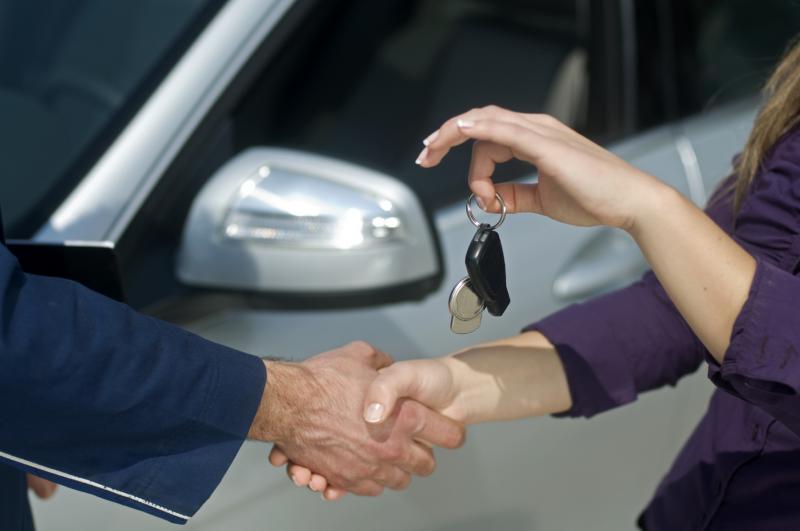 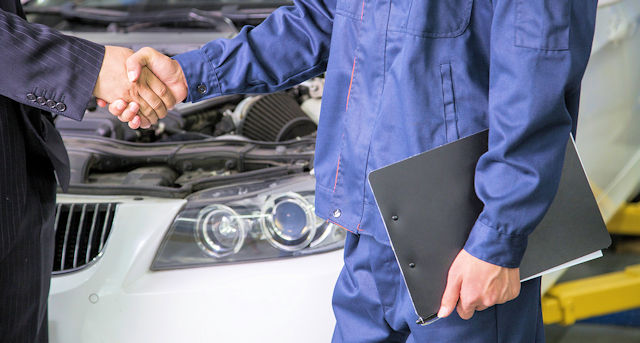 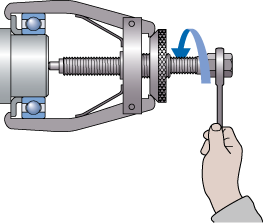 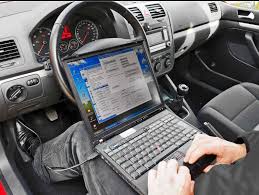 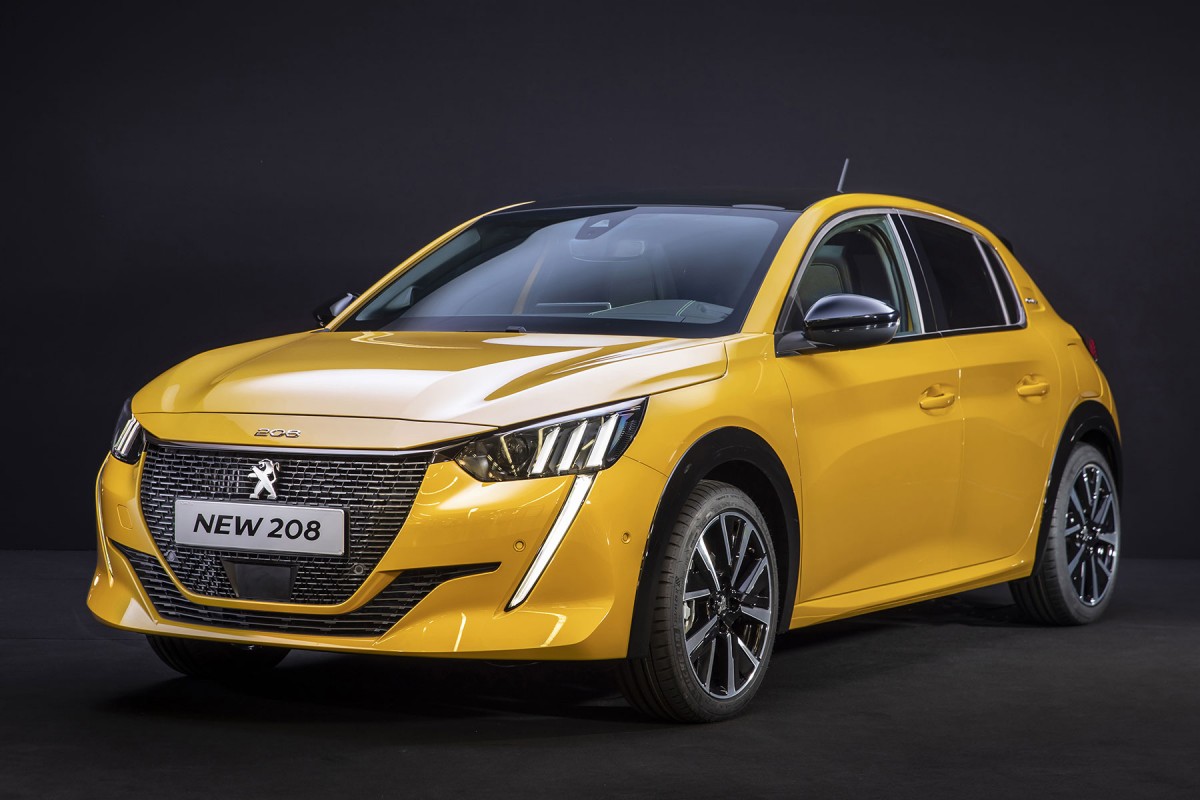 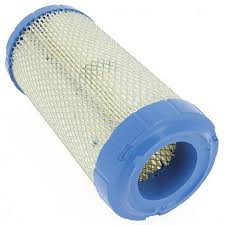 SEANCES  pédagogiques.Les 3 séances proposées s’articulent autour des Activités et des tâches professionnelles.Elles sont réparties sur les trois années de formation du baccalauréat professionnel.Elles suivent la progression pédagogique qui prend en compte les différents niveaux de difficultés.En classe de seconde : Séance N°1 : TP 3 ( Prendre en charge un véhicule GNV) ;En classe de première : Séance N°2 : TP 2 (Contrôle système injection GNV) ;En classe de terminale : Séance N°3 : TP 1   ( Diagnostic sur injection GNV).                    